BABYMASSAGELiefdevolle aanrakingen met verwarmende oliën zijn van groot belang en hebben een verbindend effect tussen baby en ouder. We gaan aan de slag met Shantala babymassage, waar de focus niet ligt op techniek, maar meer op aandacht geven aan je baby. We zorgen voor een liefdevol moment tussen baby en ouder.Nadien kunnen jullie er thuis mee aan de slag!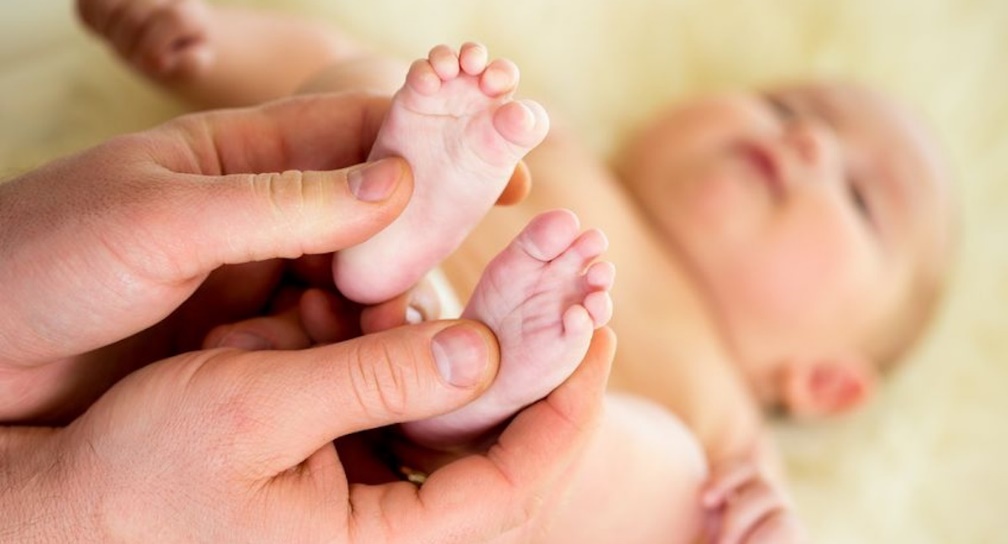 Wanneer?16/01, 27/03, 19/06Telkens van 13-15uWaar?
16/01: Geel, Brigandshof 3, 2440 Geel27/03: Laakdal; Markt 19, 2430 Laakdal19/06: Geel, Brigandshof 3, 2440 Geel